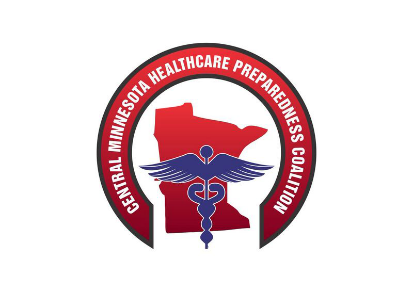 Central MN Regional Healthcare Coalition Advisory Committee Call  August 21, 2020WebEx Call 1000 – 1200DonjDonald Sheldrew invites you to an online meeting using WebEx.Meeting Number: 172 589 6318Meeting Password: pZRmJEx7p77Join from a video conferencing system or applicationYou can join this meeting in one of the following ways: online, from a telepresence device, or by phone.-------------------------------------------------------To join this meeting (Now from mobile devices!)-------------------------------------------------------1. Go to https://centracare.webex.com/centracare/j.php?MTID=m3bd02a7ffacb61b9dc9dc25a828ba31b2. If requested, enter your name and email address.3. If a password is required, enter the meeting password: pZRmJEx7p774. Click "Join".5. Follow the instructions that appear on your screen.Dial or click-------------------------------------------------------To join from a telepresence device-------------------------------------------------------Use the keypad to enter this video address:1725896318@centracare.webex.com-------------------------------------------------------Audio conference information-------------------------------------------------------To receive a call back, provide your phone number when you join the meeting, or call the number below and enter the access code.US TOLL: +1-415-655-0003Access code:172 589 6318Global call-in numbers: https://centracare.webex.com/centracare/globalcallin.php?MTID=mb1302ae10e72627651f6ae6fe3e0e37f https://www.webex.comIMPORTANT NOTICE: This Webex service includes a feature that allows audio and any documents and other materials exchanged or viewed during the session to be recorded. By joining this session, you automatically consent to such recordings. If you do not consent to the recording, discuss your concerns with the meeting host prior to the start of the recording or do not join the session. Please note that any such recordings may be subject to discovery in the event of litigation.TimeTopicDiscussion/Findings These columns are not to be bolded.Actions/Follow Up (include responsible person and due date)These columns are not to be bolded.1000Call to OrderApproval of AgendaRoll CallAdvisory Committee Revision Discussed changing the advisory committee from each hospital and one person from other disciplines as the advisory committee to having one person from each discipline form the advisory committeeApproved by the current advisory committeeThe Bylaws will be updated to reflect the change. Meeting times for the advisory committee will be monthly with the full coalition every other month. AAR Review – Improvement PlansAsked facilities for their IP portion of ant AAR/IP to see similarities / differences regionallyFacilities at their own discretion will send Don their IPLTV-1200 /VentsDiscussed the process to request vents once determined by the SHCC. Will forward the final process once determined N-95 SurveysDiscussed the purposeComplete survey of not completedRe-engagement:Virtual – Timing, methods, etc. Hospitals / PH /EMLTC – Separate Meeting?Discussed meeting times / process moving forwardPositions – personnelInformed AC of 2 new personnel – Josh Rastad (LTC) and administrative assistant. Josh to start week of 9/21 and admin asst. in OctoberPreparedness / Response Plans – RevisionsRevisions will be reviewed by advisory committee once completed1200Adjourn